LES PASSEJAÏRES DE VARILHES                    				  	 FICHE ITINÉRAIRE SEROU n° 22"Cette fiche participe à la constitution d'une mémoire des itinéraires proposés par les animateurs du club. Eux seuls y ont accès. Ils s'engagent à ne pas la diffuser en dehors du club."Date de la dernière mise à jour : 12 juin 2019La carte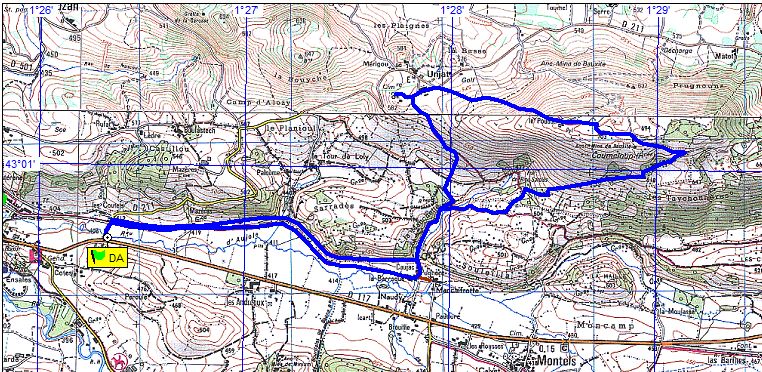 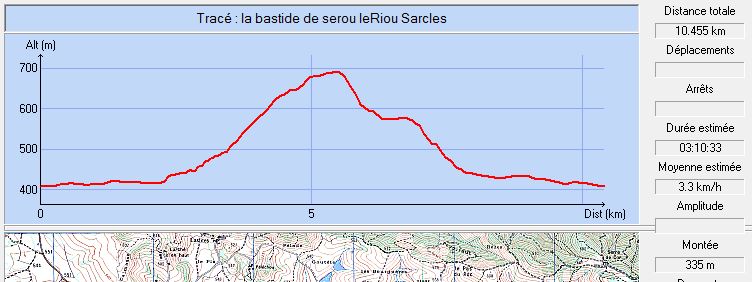 Commune de départ et dénomination de l’itinéraire :  de Sérou – Parking de l’aire de repos au bord de  117 au lieu-dit Les Coutets – Le Riou SarclèsDate, animateur(trice), nombre de participants (éventuel) :28.12.2013 – B. Mouchague (Annulée météo)15.02.2014 – B. Mouchague – Annulée météo21.03.2015 – B. Mouchague – Annulée météo03.06.2015 – B. Mouchague – 22 participants (Reportage photos)05.06.2019 – P. Emlinger – Annulée météoL’itinéraire est décrit sur les supports suivants : Topoguide de l’office de tourisme du Séronais – Balade n° 5 – Page 15Trace Openrunner 10095835Classification, temps de parcours, dénivelé positif, distance, durée :Promeneur – 3h30 –  – 10 (ou 12) km – ½ journéeBalisage : JauneParticularité(s) : Une sortie très souvent annulée pour cause de météo !Site ou point remarquable :L’ancienne mine de beauxiteLe panorama à 360° depuis le Pouech d’UnjatLa chapelle d’UnjatTrace GPS : Oui ou nonDistance entre la gare de Varilhes et le lieu de départ : Observation(s) : Cette boucle peut également se faire depuis Montels (Manchifrote). Elle est décrite sous la fiche  de Sérou n° 56 (Autour du golf d’Unjat).Par le passé, la monte vers Coumeloup se faisait en passant par la fontaine de Riou Sarclès. Ce sentier (marqué en tirets discontinus sur la carte) est abandonné. Les deux chemins se rejoignent au point côté 492.